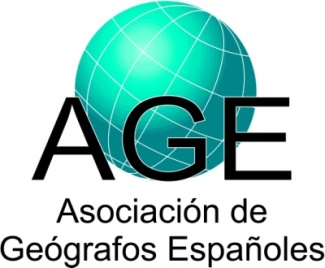 1 Análisis Geográfico Regional; Geografía Física; Geografía Humana; Geografía General; Otra: especificar).2 Incluir tanto investigadores como becarios y contratados.3 Tipo: Local; Regional; Nacional; Europea; Otra nacional o internacional: especificar.Datos sobre proyectos de investigaciónDatos sobre proyectos de investigaciónDatos sobre proyectos de investigaciónIP (Investigador Principal) y Filiación:Apellidos, Nombre:Salvà Catarineu, MontserratUniversidad y Facultad, o Institución:UNIVERSIDAD DE BARCELONADepartamento:DPTO. GEOGRAFIAGrupo de Investigación:Área de Adscripción1:Geografía FísicaDirección Postal:C/ Montalegre, 6. Barcelona, 08001Teléfono:93 403 78 69URL de la web:Email:salva@ub.eduParticipantes y filiación2: Apellidos, Nombre:Cortés Lucas, Amparo a; Salvador Franch, Ferran b; Domínguez Segarra b, Miriam; Romo Díaz, Ángel Mª c; Dering, Monika d; Boratynski, Adam. dDepartamento:Departamento de Biología, Sanidad y Medio Ambiente (Universidad de Barcelona)a; Departamento de Geografía (Universidad de Barcelona)b; Instituto Botánico de Barcelona c; Institute of Dendrology (Polish Academia of Sciences)dTítulo del proyecto:BIOCLIMATOLOGIA Y BIODIVERSIDAD DE LOS SABINARES DE JUNIPERUS TURBINATA GUSS. EN LA PALMA Y EL HIERROBIOCLIMATOLOGIA Y BIODIVERSIDAD DE LOS SABINARES DE JUNIPERUS TURBINATA GUSS. EN LA PALMA Y EL HIERRODetallar nombre y tipo de entidad financiadora3:Ministerio de Economía y Competitividad (Nacional)Ministerio de Economía y Competitividad (Nacional)Programa y subprograma:Programa Estatal de Investigación, Desarrollo e Innovación Orientada a los retos de la Sociedad. Modalidad Proyectos I+D+i. NSEJ - Programa Nacional de ciencias sociales, económicas y jurídicasPrograma Estatal de Investigación, Desarrollo e Innovación Orientada a los retos de la Sociedad. Modalidad Proyectos I+D+i. NSEJ - Programa Nacional de ciencias sociales, económicas y jurídicasReferencia:CSO2015-68500-RCSO2015-68500-RFecha de inicio (dd/mes/aaaa):1-ene-20161-ene-2016Fecha de finalización (dd/mes/aaaa):31-dic-201931-dic-2019Concedido (€):38.72038.720Resumen del proyecto:El proyecto tiene como objetivo principal el estudio de las formaciones vegetales de sabinar de La Palma y de El Hierro (Canarias) ante la perspectiva de cambio climático y establecer medidas para la gestión sostenible de su conservación. Se propone estudiar con detalle esta formación forestal degradada por cambios en los usos del suelo y vulnerable a la variabilidad climática. Las áreas de estudio son las islas de La Palma y El Hierro. Las dos islas se proponen porque en ellas encuentran los sabinares de Juniperus turbinata más extensos de las Islas Canarias; estos viven en ambientes atlánticos extremos, con un elevado gradiente ecológico y con serios problemas de regeneración de esta especie (Estos sabinares se quieren comparar con los de Marruecos de la misma especie pero en ambientes muy diferentes.). Se propone, en primer lugar, estudiar con detalle 40 parcelas, en las cuales se determinará la biodiversidad florística de los sabinares. En segundo lugar, se solicitaran los datos del AEMET y se instalaran sensores automáticos en los sabinares para estudiar las condiciones climáticas de la especie. En tercer lugar se tomaran muestras para determinar la edad de los árboles y, a través del estudio de los anillos de los árboles, el impacto de la climatología y la contaminación en su composición. En cuarto lugar, con las imágenes de satélite se cartografiará y calculará la densidad de individuos de la totalidad del área de distribución de los sabinares. Se realizará una cartografía temática de la tipología de sabinares en función de la biodiversidad florística y se presentaran mapas finales de las dos áreas de estudio que reflejen el estado de conservación de los sabinares y su grado de vulnerabilidad. El proyecto tiene como objetivo principal el estudio de las formaciones vegetales de sabinar de La Palma y de El Hierro (Canarias) ante la perspectiva de cambio climático y establecer medidas para la gestión sostenible de su conservación. Se propone estudiar con detalle esta formación forestal degradada por cambios en los usos del suelo y vulnerable a la variabilidad climática. Las áreas de estudio son las islas de La Palma y El Hierro. Las dos islas se proponen porque en ellas encuentran los sabinares de Juniperus turbinata más extensos de las Islas Canarias; estos viven en ambientes atlánticos extremos, con un elevado gradiente ecológico y con serios problemas de regeneración de esta especie (Estos sabinares se quieren comparar con los de Marruecos de la misma especie pero en ambientes muy diferentes.). Se propone, en primer lugar, estudiar con detalle 40 parcelas, en las cuales se determinará la biodiversidad florística de los sabinares. En segundo lugar, se solicitaran los datos del AEMET y se instalaran sensores automáticos en los sabinares para estudiar las condiciones climáticas de la especie. En tercer lugar se tomaran muestras para determinar la edad de los árboles y, a través del estudio de los anillos de los árboles, el impacto de la climatología y la contaminación en su composición. En cuarto lugar, con las imágenes de satélite se cartografiará y calculará la densidad de individuos de la totalidad del área de distribución de los sabinares. Se realizará una cartografía temática de la tipología de sabinares en función de la biodiversidad florística y se presentaran mapas finales de las dos áreas de estudio que reflejen el estado de conservación de los sabinares y su grado de vulnerabilidad. Palabras clave:BIOCLIMATOLOGIA\BIODIVERSITAT\CARTOGRAFIA\SIG\LA PALMA\EL HIERROBIOCLIMATOLOGIA\BIODIVERSITAT\CARTOGRAFIA\SIG\LA PALMA\EL HIERROURL de la web del proyecto: